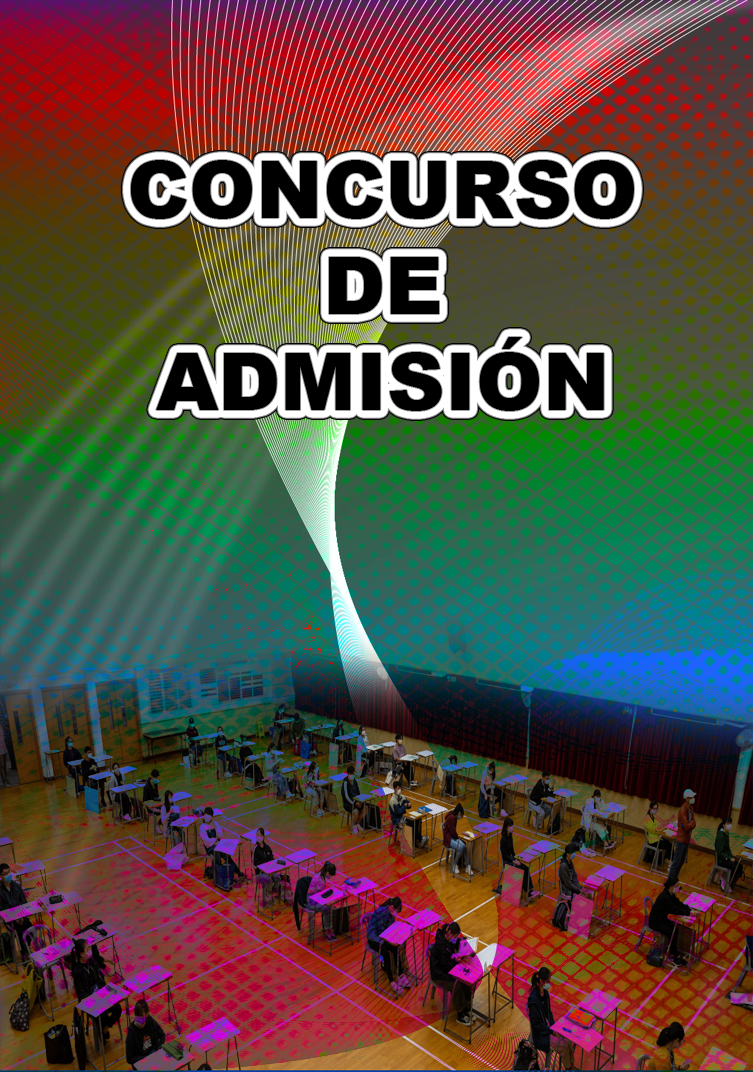  “Año del Bicentenario del Perú: 200 años de Independencia”RESOLUCIÓN DIRECTORAL N° 002-2021- IESP – ISAMLima, 05 de enero del 2021Visto el Norma Técnica denominada "Orientaciones para el desarrollo del servicio educativo en los centros de educación técnico-productiva e institutos y escuelas de Educación Superior, en el marco de la emergencia sanitaria por Covid-19" con Resolución Viceministerial N° 157-2020-MINEDU del 26 de agosto de 2020.CONSIDERANDO:Que, en concordancia con las disposiciones legales vigentes emitidas por el Ministerio de Educación y la Dirección General de Educación Técnico Productiva, Superior Tecnológica y Artística, el Instituto de Educación Superior Privado “SABIO NACIONAL ANTÚNEZ DE MAYOLO”.	Que, de conformidad con la Ley N° 30512, Ley de Institutos y Escuelas de Educación Superior y de la Carrera Pública de sus Docentes, se regula la creación, licenciamiento, régimen académico, gestión, supervisión y fiscalización de los institutos de Educación Superior (IES) y escuelas de Educación Superior (EES) públicos y privados, a fin de que brinden una formación de calidad para el desarrollo integral de las personas, que responda a las necesidades del país, del mercado laboral y del sistema educativo y su articulación con los sectores productivos, que permita el desarrollo de la ciencia y la tecnología.	Que, mediante la Resolución Viceministerial N° 157-2020-MINEDU del 26 de agosto de 2020, Norma Técnica denominada "Orientaciones para el desarrollo del servicio educativo en los centros de educación técnico-productiva e institutos y escuelas de Educación Superior, en el marco de la emergencia sanitaria por Covid-19"Qué, De acuerdo a la Resolución Ministerial N° 616-2019-MINEDU del 20 de diciembre del 2019, en la que se Autoriza a SABIO ANTUNES DE MAYOLO.EIRL para ofertar servicios educativos a través del Instituto de Educación Privado "Sabio Nacional Antúnez de Mayolo” en las modalidades Presencial y Semipresencial.Viendo la necesidad de aperturar el semestre académico 2021 – I con el concurso de admisión a distancia para el ingreso de los nuevos alumnos. SE RESUELVEArtículo 1.- Disponer la calendarización del Examen de Admisión del semestre académico 2021-I para el 21 de febrero del 2021 de forma virtual acatando las normas de bioseguridad de la emergencia sanitaria por el COVID-19Artículo 2.- Disponer de los recursos necesarios para la publicación y ejecución del concurso de admisión.Artículo 3.- Dispóngase la publicación de la presente resolución y de las Disposiciones para la prestación del servicio educativo superior bajo la modalidad semipresencial.Regístrese y comuníquese.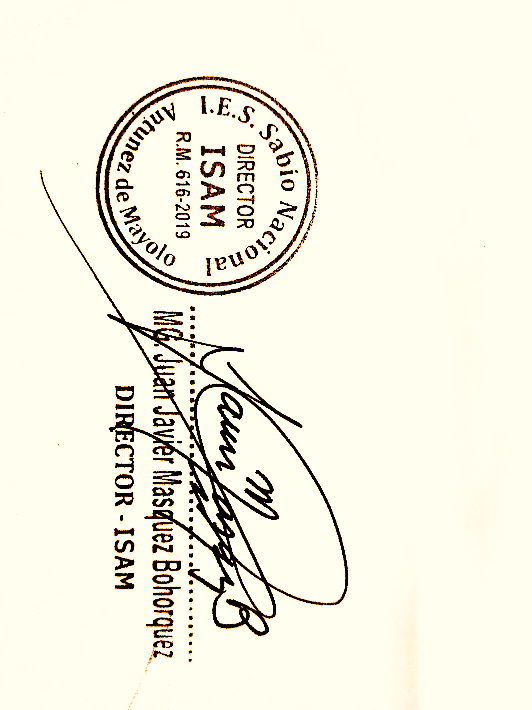 REGLAMENTO DE ADMISIÓNAdmisión es un proceso mediante el cual los estudiantes acceden a una vacante de un programa de estudios que oferta el IES Privado “Sabio Nacional Antúnez de Mayolo - ISAM". La convocatoria y los procedimientos para la admisión a los programas de estudios son responsabilidad del IES.El IES Privado “Sabio Nacional Antúnez de Mayolo - ISAM" realizan la determinación del número de vacantes, de acuerdo a su capacidad operativa, garantizando el cumplimiento de las condiciones básicas de calidad, en el marco de la normativa vigente. No requiere autorización para tal efecto.El número de vacantes serán publicadas en las oficinas de recepción de cada local y en un lugar visible.El proceso de admisión, así como las disposiciones promocionales para la admisión y el otorgamiento de beneficios a los deportistas calificados, estudiantes talentosos, aquellos que están cumpliendo servicio militar y otros contemplados en el marco normativo vigente.DEL PROCESO DE ADMISIÓN EN EL INSTITUTOPara participar en el proceso de admisión se requiere haber concluido satisfactoriamente los estudios de la etapa de Educación Básica en cualquiera de sus modalidades.Las convocatorias para la admisión a los programas de estudios son responsabilidad del IES Privado “Sabio Nacional Antúnez de Mayolo – ISAM”. La metodología de admisión es definida por la institución, garantizando el cumplimiento de los principios de mérito, transparencia y equidad.EL IES “Sabio Nacional Antúnez de Mayolo – ISAM”. Establecen normas promocionales para la admisión de deportistas calificados, y estudiantes talentosos y aquellos que se encuentren cumpliendo servicio militar, y siempre que cumplan con los requisitos que establezcan el IES.El IES “Sabio Nacional Antúnez de Mayolo – ISAM”. garantiza lo dispuesto en la Ley N° 29973, Ley General de la Persona con Discapacidad, la Ley N° 28592, Ley que crea el Plan Integral de Reparaciones–PIR, la Ley N° 29600, Ley que fomenta la reinserción escolar por embarazo, la Ley N° 30490, Ley de la Persona Adulta Mayor, la Ley N° 29643, Ley que otorga protección al personal con discapacidad de las Fuerzas Armadas y Policía Nacional del Perú, en cuanto sea aplicable, y otras normas según corresponda.El proceso de admisión al IES Privado “Sabio Nacional Antúnez de Mayolo – ISAM”, se realiza por concurso de admisión dos veces al año normalmente, tomando en consideración los números de vacantes de acuerdo a la capacidad operativa. Conforme al artículo N° 14 de la Ley de Institutos N° 30512.El Instituto conforma un Comité de Admisión el cual supervisa y regula las actividades del concurso de admisión, y al final emite un informe detallado del proceso.El concurso de admisión se realiza teniendo en cuenta el equilibrio de la oferta y demanda y atendiendo a las particularidades propias de cada una de las especialidades.Sobre el proceso de admisión se indica lo siguiente:El Instituto realizará dos (2) procesos de admisión durante el año como mínimo en el mes de enero y agosto, siempre en concordancia con la Capacidad Operativa, de acuerdo a los "Lineamientos Académicos Generales para los Institutos Educación Superior y las Escuelas de Educación Superior Tecnológica".El proceso de admisión al IES Privado “Sabio Nacional Antúnez de Mayolo – ISAM”, se ejecuta a través de las siguientes modalidades:Ordinaria. – Se realiza periódicamente a través de una evaluación considerando condiciones de calidad para cubrir el número de vacantes de acuerdo al orden de mérito.Por exoneración. - Contempla la admisión a deportistas calificados, a estudiantes talentosos y a aquellos que están cumpliendo servicio militar voluntario, de conformidad con la normativa vigente.Por ingreso extraordinario. - Este proceso de admisión se autoriza por el Minedu y se implementa para becas y programas, conforme a la normativa de la materia.Pueden acogerse al ingreso por exoneración en el Instituto los primeros puestos de los egresados de la Educación Básica, deportistas calificados, los beneficiarios del Programa de Reparaciones en Educación, del Plan Integral de Reparaciones (PIR) creado por Ley N° 28592, artistas calificados que hayan representado al país o a la región, acreditados por una institución representativa del arte y la cultura. También se pueden acoger a esta modalidad de admisión de postulantes para las carreras que requiera formación temprana, quienes hayan realizado dicha formación, estén acreditados en los programas correspondientes, en concordancia con lo dispuesto en su Reglamento Institucional, hayan concluido la Educación Básica y logrado vacante.El Instituto reservará como mínimo el 5% de la meta de atención para personas con necesidades educativas especiales, quienes accederán previa evaluación, según lo establecido en la Ley N° 29973, Ley General de la Persona con Discapacidad.El examen de admisión se realizará en la programación emitida por la comisión, coordinados con los inicios establecidos. La nota mínima aprobatoria es trece (13).SOBRE EL CONCURSO DE ADMISIÓN SE CONSIDERARÁ LO SIGUIENTEPodrán participar en el Concurso de Admisión al IES Privado “Sabio Nacional Antúnez de Mayolo – ISAM” los egresados de la Educación Básica en cualquiera de sus modalidades, así como estudiantes de otras IES y Universidades.Las preguntas planteadas en el examen de admisión se encuentran distribuidas de acuerdo a los siguientes aspectos:Comprensión Lectora	30%Razonamiento Lógico Matemático	20% Conocimientos	35%Cultura General	15%Los postulantes que lleguen con retraso a rendir su prueba, perderán indefectiblemente la oportunidad de ingreso.Se establece como etapas del concurso de admisión las siguientes:ConvocatoriaInscripciónPublicación de Padrón de postulantes aptos.Examen de admisiónCalificaciónCuadro de méritos y publicación de resultados.Matrícula.Informe Interno.La Convocatoria se realiza a través de los medios de difusión de la localidad y en la página Web del Instituto, indicando el cronograma correspondiente.El IES Privado “Sabio Nacional Antúnez de Mayolo – ISAM”, incorporan en todos los procesos de admisión medios de información y comunicación alternativa y realizan las adaptaciones o ajustes razonables respectivos en el examen de admisión para personas con discapacidad.SOBRE LA COMISIÓN DE INGRESO:Se conformará cada una de las Comisiones Institucional de Ingreso mediante Resolución Directoral, expedida por el director del Instituto.La Comisión Institucional de Admisión está integrada por: 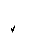 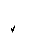 PresidenteDirector del Instituto.SecretarioJefe de Unidad Académica.TesoreroJefe de Área de Tesorería.VocalDocente.Son funciones de la Comisión Institucional de Admisión:Elaborar el examen de admisión de acuerdo a los aspectos mencionados en la matriz publicada por el Ministerio de Educación.Ejecutar y evaluar el proceso del examen de admisión.Designar a un representante de la Institución para el apoyo informático del proceso.Recensionar solicitudes de exoneración por primeros puestos de educación básica, deportistas y artistas calificados.Adjudicar mediante Resolución Directoral las vacantes por exoneración.Publicar los resultados del examen de admisión en estricto orden de mérito consignando a los postulantes que hayan obtenido el calificativo mínimo de 13, hasta cubrir la meta autorizada.Elaborar el Cuadro de Méritos.Realizar los informes de los resultados del proceso.SOBRE LA EXONERACIÓN DEL EXAMEN DE INGRESO:Contempla la admisión a deportistas calificados, a estudiantes talentosos y a aquellos que están cumpliendo servicio militar voluntario, de conformidad con la normativa vigente.Los postulantes con título Profesional Técnico o equivalente obtenido en el extranjero con un mínimo de tres años de estudio, deberán presentar sus documentos legalizados por el Ministerio de Relaciones Exteriores y traducidos oficialmente, de ser necesario.Se reserva el 5% del total de la meta de atención para personas con necesidades educativas especiales, quienes accederán previa evaluación, según lo establecido en la Ley 29973, Ley General de la persona con Discapacidad.Aquellos exonerados que postulen a una carrera donde haya más postulantes que vacantes, se someterán a un examen de selección en fecha anterior al examen ordinario. Aquellos que no ingresarán podrán rendir el examen ordinario sin pago adicional. En este caso las vacantes serán cubiertas en estricto orden de méritos.El examen de selección consistirá en una prueba de aptitud o de conocimientos básicos de la carrera respectiva. Será elaborada y aplicada por los Departamentos de Carrera en coordinación con la Comisión Institucional de Admisión.La Comisión de Admisión deberá alcanzar a la promotoría del IES un informe pormenorizado sobre los resultados del proceso de admisión en un plazo no mayor a siete (7) días calendarios del término del mismo.OTORGAMIENTO DE BENEFICIOSLos postulantes de la modalidad de admisión por exoneración según la ley de Institutos y Escuelas de Educación Superior y de la carrera pública de sus docentes N° 30512 en el artículo N° 14 (Admisión a los programas de estudios).“El IES establecen en su reglamento institucional las disposiciones promocionales para la admisión y otorgamiento de beneficios a los deportistas calificados, estudiantes talentosos y aquellos que están cumpliendo el servicio militar, de acuerdo con las normas sobre la materia”.En marco a esta ley se establece el descuento del 50% en el costo de la Matricula y 25% en las cuotas mensuales.DE LAS METAS DE ATENCIÓNEl IES Privado “Sabio Nacional Antúnez de Mayolo – ISAM”, realizan la determinación del número de vacantes, de acuerdo a su capacidad operativa, garantizando el cumplimiento de las condiciones básicas de calidad, en el marco de la normativa vigente. En función a su capacidad institucional, docente y presupuestal, así como en correspondencia con las necesidades de la demanda y la política.La información de dicho proceso debe informarse en un periodo máximo de 30 días apenas terminadas las actividades de admisión, indicando la cantidad de ingresantes.ACTIVIDADFECHASExamen de Admisión21 de febrero del 2021Publicación de resultados del examen de admisión22 de febrero del 2021Matricula de Alumnos 2021 - I1 de marzo del 2021